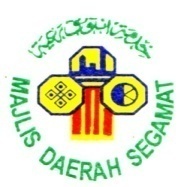 MAJLIS DAERAH SEGAMATSebut Harga adalah dipelawa  daripada Kontraktor-kontraktor bumiputera yang berdaftar dengan Lembaga Pembangunan Industri Pembinaan Malaysia (CIDB) yang masih sah dibenarkan membuat tawaran sekurang-kurangnya tiga (3) bulan selepas tarikh tutup iklan sebut harga ( 25 SEPTEMBER 2017 ) bagi kerja serta syarat-syarat berikut :1.	Dokumen Meja Sebut harga akan dipamerkan dan CD-R Sebut harga boleh diperoleh mulai 19 SEPTEMBER 2017 sehingga 26 SEPTEMBER 2017 semasa waktu pejabat di Kaunter (Penjualan Sebut harga), Majlis Daerah Segamat, Johor.2.	Kontraktor atau wakil yang sah diwajibkan membawa Sijil Asal yang masih sah dan menyediakan satu salinan Surat Pendaftaran Sijil Perakuan Pendaftaran dan Perolehan Kerja Kerajaan (CIDB), Sijil Pengiktirafan Taraf Bumiputera (PKK), Perakuan Pendaftaran Perniagaan (SSM) semasa membuat pembelian CD-R Sebut harga.3.	Sekiranya kontraktor berdaftar dengan Jabatan Kastam Malaysia, sila sertakan salinan Surat Keputusan Permohonan Pendaftaran Di Bawah Seksyen 21 Akta Cukai Barang Dan Perkhidmatan (GST). 4.	Semua Dokumen Sebut Harga yang telah dilengkapkan hendaklah dimasukkan ke dalam Peti Sebut harga di Pejabat Majlis Daerah Segamat sebelum jam           12.00 Tengah hari  pada 26 SEPTEMBER 2017 (SELASA).(HAJI MISWAN BIN YUNUS)Yang Dipertua,Majlis Daerah SegamatNo.Sebut HargaTajuk KerjaGredKategoriPengkhususanHarga (RM)MDS.600-8/1/69MENAIKTARAF DEWAN SERBAGUNA PEKAN JABI,SEGAMAT.G2BB0450.00